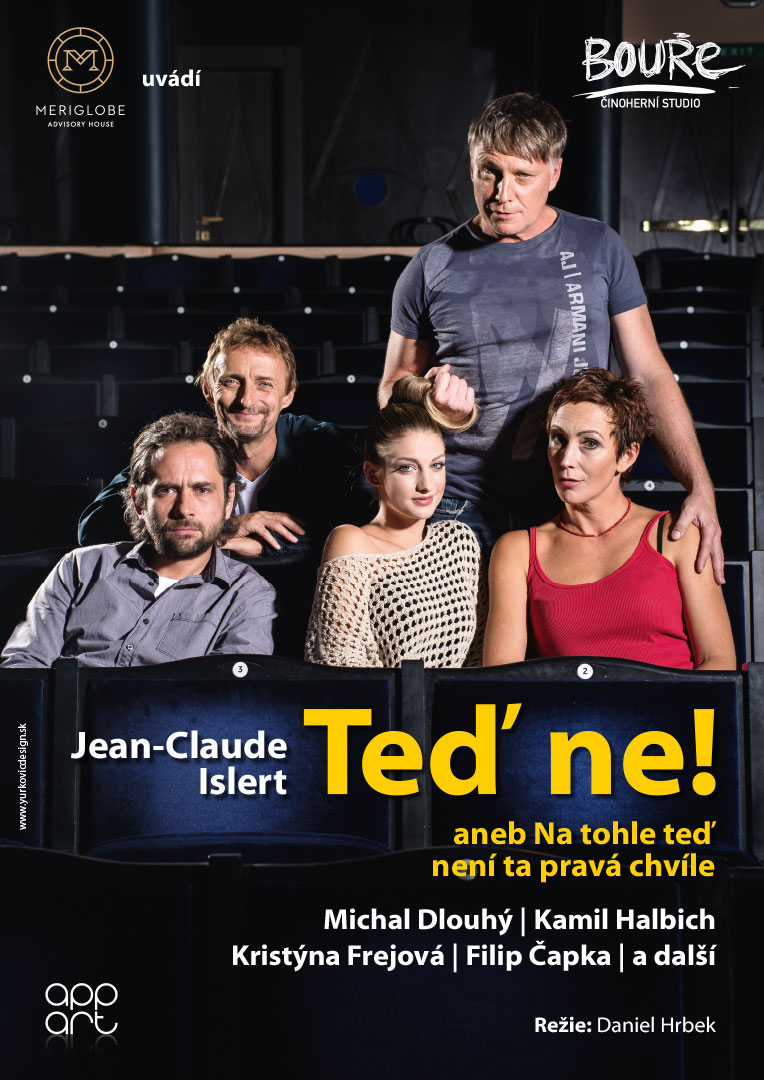        Plaské kulturní středisko   BIO STŘELA          Neděle 10. 5. 2020 od 19.00 hod.